GLAZBENA KULTURA – LISTIĆ 1. 4. 2020.PONOVI POJMOVE SOLMIZACIJA I GLAZBENA ABECEDA S PROŠLOG SATAPJEVAJ „VESELU PJESMU“ UZ GLAZBENU PODLOGU S PROŠLOG SATAISPOD SVAKE NOTE NAPIŠI NJEZINO IME SOLMIZACIJSKIM SLOGOVIMA I GLAZBENOM ABECEDOM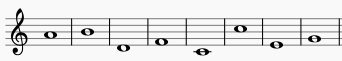 SOLMIZACIJAABECEDA